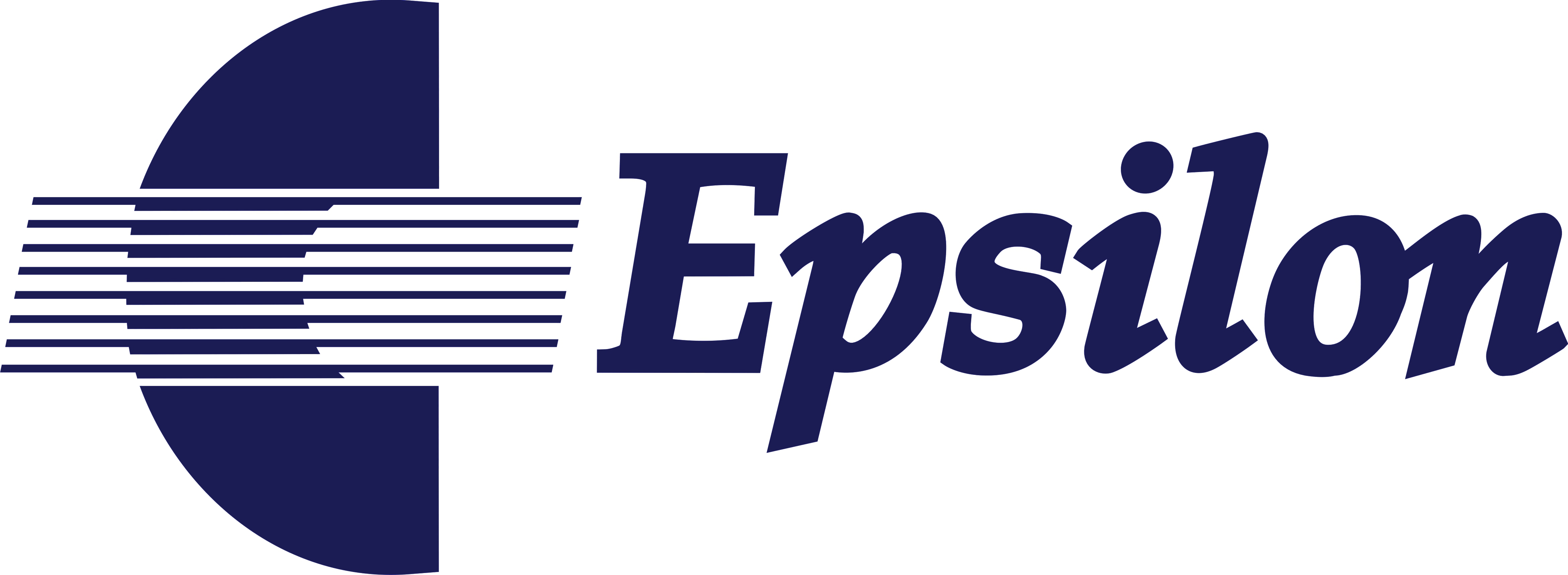 Ερευνητικά Έργα HORIZON: Ναυπηγός, Μηχανολόγος, ΗλεκτρολόγοςH EPSILON (www.epsilon.GR) επιζητεί να προσλάβει Μηχανικό για Ερευνητικά Προγράμματα HORIZON EUROPE (Environnent, Maritime, Security, Energy, GIS/ Geomatics, Culture). Επιστήμων με M.Sc. ή Ph.D. και μικρή σχετική εμπειρία στη συγγραφή προτάσεων και στην υλοποίηση έργων.Κάτοικος Βορείων Προαστείων Αθηνών. Εμπιστευτικό CV: Dr. L. Christoforidou, rtd-geo@epsilon.gr